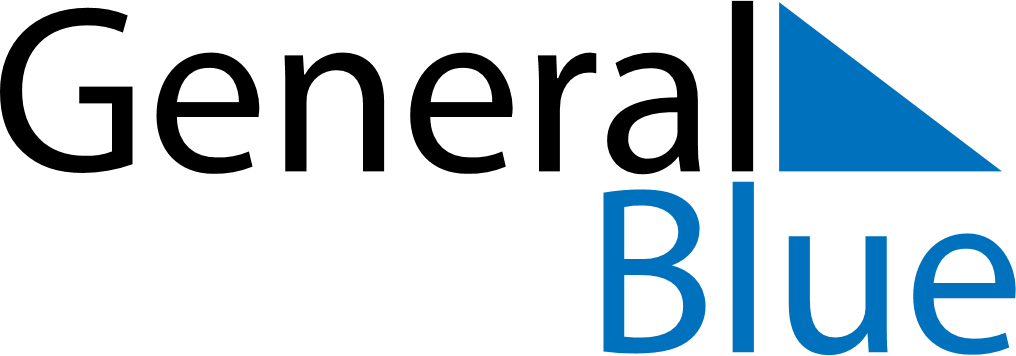 April 2024April 2024April 2024April 2024April 2024April 2024Yushu, Jilin, ChinaYushu, Jilin, ChinaYushu, Jilin, ChinaYushu, Jilin, ChinaYushu, Jilin, ChinaYushu, Jilin, ChinaSunday Monday Tuesday Wednesday Thursday Friday Saturday 1 2 3 4 5 6 Sunrise: 5:14 AM Sunset: 6:00 PM Daylight: 12 hours and 46 minutes. Sunrise: 5:12 AM Sunset: 6:02 PM Daylight: 12 hours and 49 minutes. Sunrise: 5:10 AM Sunset: 6:03 PM Daylight: 12 hours and 52 minutes. Sunrise: 5:08 AM Sunset: 6:04 PM Daylight: 12 hours and 55 minutes. Sunrise: 5:07 AM Sunset: 6:05 PM Daylight: 12 hours and 58 minutes. Sunrise: 5:05 AM Sunset: 6:07 PM Daylight: 13 hours and 2 minutes. 7 8 9 10 11 12 13 Sunrise: 5:03 AM Sunset: 6:08 PM Daylight: 13 hours and 5 minutes. Sunrise: 5:01 AM Sunset: 6:09 PM Daylight: 13 hours and 8 minutes. Sunrise: 4:59 AM Sunset: 6:11 PM Daylight: 13 hours and 11 minutes. Sunrise: 4:57 AM Sunset: 6:12 PM Daylight: 13 hours and 14 minutes. Sunrise: 4:56 AM Sunset: 6:13 PM Daylight: 13 hours and 17 minutes. Sunrise: 4:54 AM Sunset: 6:14 PM Daylight: 13 hours and 20 minutes. Sunrise: 4:52 AM Sunset: 6:16 PM Daylight: 13 hours and 23 minutes. 14 15 16 17 18 19 20 Sunrise: 4:50 AM Sunset: 6:17 PM Daylight: 13 hours and 26 minutes. Sunrise: 4:49 AM Sunset: 6:18 PM Daylight: 13 hours and 29 minutes. Sunrise: 4:47 AM Sunset: 6:19 PM Daylight: 13 hours and 32 minutes. Sunrise: 4:45 AM Sunset: 6:21 PM Daylight: 13 hours and 35 minutes. Sunrise: 4:44 AM Sunset: 6:22 PM Daylight: 13 hours and 38 minutes. Sunrise: 4:42 AM Sunset: 6:23 PM Daylight: 13 hours and 41 minutes. Sunrise: 4:40 AM Sunset: 6:24 PM Daylight: 13 hours and 44 minutes. 21 22 23 24 25 26 27 Sunrise: 4:39 AM Sunset: 6:26 PM Daylight: 13 hours and 47 minutes. Sunrise: 4:37 AM Sunset: 6:27 PM Daylight: 13 hours and 49 minutes. Sunrise: 4:35 AM Sunset: 6:28 PM Daylight: 13 hours and 52 minutes. Sunrise: 4:34 AM Sunset: 6:29 PM Daylight: 13 hours and 55 minutes. Sunrise: 4:32 AM Sunset: 6:31 PM Daylight: 13 hours and 58 minutes. Sunrise: 4:30 AM Sunset: 6:32 PM Daylight: 14 hours and 1 minute. Sunrise: 4:29 AM Sunset: 6:33 PM Daylight: 14 hours and 4 minutes. 28 29 30 Sunrise: 4:27 AM Sunset: 6:34 PM Daylight: 14 hours and 6 minutes. Sunrise: 4:26 AM Sunset: 6:36 PM Daylight: 14 hours and 9 minutes. Sunrise: 4:24 AM Sunset: 6:37 PM Daylight: 14 hours and 12 minutes. 